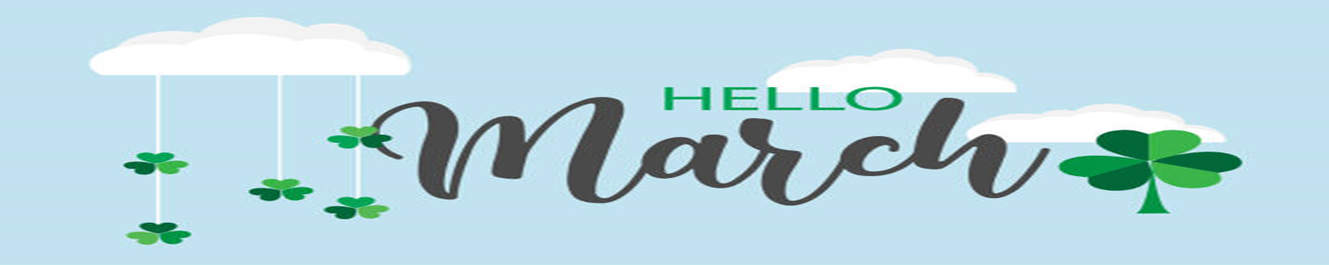 Trojan’s Breakfast Menu:                                All menus subject to change.           Monday Tuesday Wednesday Thursday Friday Choices for MS/HS OnlyLong JohnPop Tart w/cheese stickLarge Cereal BowlYogurt ParfaitPeanut Butter Jelly Pocket Choices for MS/HS OnlyLong JohnPop Tart w/cheese stickLarge Cereal BowlYogurt ParfaitPeanut Butter Jelly PocketChoices for MS/HS OnlyLong JohnPop Tart w/cheese stickLarge Cereal BowlYogurt ParfaitPeanut Butter Jelly PocketChoices for MS/HS OnlyLong JohnPop Tart w/cheese stickLarge Cereal BowlYogurt ParfaitPeanut Butter Jelly PocketChoices for MS/HS Only Long JohnPop Tart w/cheese stickLarge Cereal BowlYogurt ParfaitPeanut Butter Jelly PocketEvery Breakfast includes: Choice: Fresh/Canned fruit100% Fruit Juice BoxChoice of 1%/Chocolate milkNational School Breakfast WeekMarch 6-10, 2023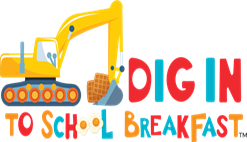  1Double Chocolate Muffin w/Cheese Stick 2Cereal 3Dutch Waffle6Cinnamon Glaze Pancakes7Bacon Scramble Pizza8Cream Cheese Bagel 9Blueberry Muffin10No School13Benefit Breakfast Bar14Pancake Sausage Wrap15Double Chocolate Muffinw/Cheese Stick 16Cereal17No School20 Cinnamon Glaze Pancakes21Bacon Scramble Pizza22Cream Cheese Bagel 23Blueberry Muffin 24Frosted Long John27Benefit Breakfast Bar28Pancake Sausage Wrap29Double Chocolate Muffinw/Cheese Stick 30Cereal31     Dutch Waffle